INDICAÇÃO Nº 878/2017Indica ao Poder Executivo Municipal a sinalização de área de carga e descarga na Rua Prudente de Moraes, 931, no Centro. Excelentíssimo Senhor Prefeito Municipal, Nos termos do Art. 108 do Regimento Interno desta Casa de Leis, dirijo-me a Vossa Excelência para sugerir que, por intermédio do Setor competente, seja executada a sinalização de área de carga e descarga na Rua Prudente de Moraes, defronte ao nº 931, no Centro, neste município. Justificativa:Esta vereadora foi procurada por voluntários do bazar da Igreja Batista, localizada no endereço supracitado, solicitando a sinalização de área de carga e descarga no local, a fim de facilitar o transporte dos itens. A área de carga e descarga iria agilizar o trabalho destes voluntários no bazar, que comercializa itens de necessidade pessoal a valores simbólicos.Plenário “Dr. Tancredo Neves”, em 27 de janeiro de 2.017.Dra. Germina Dottori- Vereadora PV -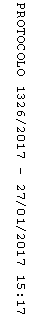 